РЕЗЮМЕ ВЫПУСКНИКА ИНЖЕНЕРНО-ЭКОНОМИЧЕСКОГО ФАКУЛЬТЕТАІ. Общие сведения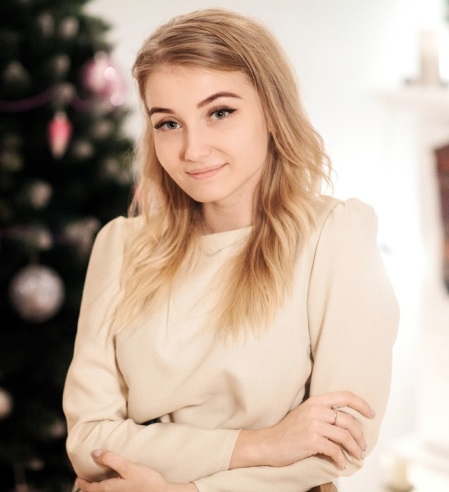 *По желанию выпускника, для открытого представления в сети интернет.ІІ. Результаты обученияІІІ. СамопрезентацияФамилия, имя, отчество   Шестокович Кристина ИльиничнаДата рождения/гражданство11.05.1998/РБФакультетИнженерно-экономическийСпециальностьМаркетингСемейное положениеНе замужемМесто жительства (указать область, район, населенный пункт)г.Бобруйск, Могилевская обл.E-maillusilkristal@gmail.comСоциальные сети (ID)*www.vk.com/xtinagromovaViber+375 29 105-45-69Моб. телефон+375 29 105-45-69Основные дисциплины по специальности, изучаемые в БГТУДисциплины курсового проектирования1. Маркетинговые коммуникации2. Распределение товаров3. Интернет-маркетинг4. Маркетинг5. Логистика6. Товарная политика7.Управление закупками8. Создание креативной рекламы9. Маркетинговые исследования...Макроэкономика МаркетингЛогистикаТехнология лесохозяйственного производстваМаркетинговые исследованияМаркетинговые коммуникацииМаркетинг в отраслиСредний балл по дисциплинам специальности6Места прохождения практикиОАО «Фандок», ОАО «Минскпроектмебель», Филиал УО БГТУ «Негорельский учебно-опытный лесхоз».Владение иностранными языками (указать язык); наличие международных сертификатов: ТОЕFL, FСЕ/САЕ/СРЕ, ВЕС и т.д.Английский язык (A1)Дополнительное образование (курсы, семинарыи др.)−Компетенции по использованию современных программных продуктовMS Office/Word/Exсel/PowerPointГрафические редакторы (Photoshop/CorelDRAW)Научно-исследовательская работа (участие в проектах, конкурсах, конференциях, публикации и др.)69-я научно-техническая конференция учащихся, студентов и магистрантов университета БГТУ, доклад на тему «Маркетинговые исследования»Международная научно-практическая конференция «Uni-versumView12. Economicsandmanage-ment»,  доклад на тему «Использование социальных сетей в маркетинге»Международная научно-практическая конференция «Uni-versumView12. Economicsandmanage-ment»,  доклад на тему «Поисковый маркетинг»Международная научно-практическая конференция «Uni-versumView 12. Economicsandmanage-ment»,  доклад на тему «особенности внешней и внутренней среды предприятия»Международная научно-практическая конференция «Uni-versumView 12. Economicsandmanage-ment»,  доклад на тему «Теоретические основы маркетинга инноваций»Международная научно-практическая конференция «Uni-versumView 12. Economicsandmanage-ment»,  доклад на тему «Процесс создания нового продукта»Международная научно-практическая конференция «Uni-versumView 12. Economicsandmanage-ment»,  доклад на тему «Поисковый маркетинг»«AdvancesinScienceandTechnology» VIII Международная научно-практическая конференция, доклад на тему «Партизанский маркетинг в современном обществе»«AdvancesinScienceandTechnology» VIII Международная научно-практическая конференция,  доклад на тему «Ассортимент товара как инструмент товарной политики»«AdvancesinScienceandTechnology» VIII Международная научно-практическая конференция,  доклад на тему «международные торговые площадки как инструмент партизанского маркетинга»Стажировки/Опыт работы−Жизненные планы, хобби и планируемая сфера деятельностиУсовершенствование знаний и навыков, полученных в университете. Изучение иностранных языков. Желание развиваться в сфере маркетинга.Личные качестваОтветственность, пунктуальность, коммуникабельность, стрессоустойчивость.Желаемое место работы (область/город/предприятие)г. Минск, г. Бобруйск